«Школа раннего возраста»:«Игры и  упражнения на мяче – фитболе»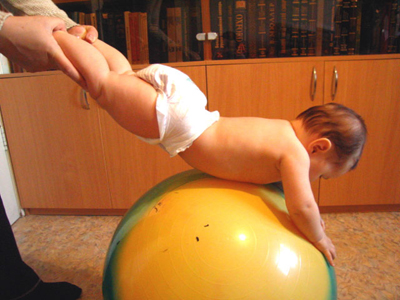 Подготовила инструктор по физической культуре МБДОУ «Ручеёк», ЯНАО, г. Ноябрьск        Бабенко Елена Юрьевна2017г.У вас на руках новорожденный — поздравляем! Вы можете сделать очень много для его здоровья: физические упражнения, массаж, закаливание, плавание, больше ласки и нежности для хорошего настроения. Первый год жизни очень важен для ребенка, в это время закладывается основной фундамент его будущего здоровья, интенсивно растут все внутренние органы: мозг и желудок увеличиваются в три раза, сердце – в два, легкие даже немного более, чем в два раза. И именно в этот первый год жизни ребенка родители должны заложить фундамент здоровья ребенка, его физической активности.  Надо только внимательно следить за его развитием и правильно кормить. Потому что без правильного, сбалансированного питания ребенку не из чего будет строить свое так быстро растущее тело:  мышцы, кости, связки, да и нейроны мозга тоже. И физкультура – каждый день,  упражнения с малышом. Какие?Упражнения на фитболе наверняка понравятся вашему малышу, покачивания вперед-назад, вправо-влево успокаивают маленького, одновременно укрепляя его мышцы. Меняйте направление движения и амплитуду раскачиваний, катайте детку по кругу, по диагонали, в разные стороны, пружиньте с разной интенсивностью. Дети хорошо расслабляются на мяче, поэтому здесь, легонько пружиня его своими коленями, вы можете выполнять массаж, пальчиковую гимнастику, упражнения на растяжку.Первые занятия можно начинать уже с 2-х недельного возраста (вы и малыш уже адаптировались дома, у вас потихоньку наладился режим кормления, сна и бодрствования, зажила пупочная ранка). Занятия следует проводить не ранее чем через 40 минут – 1 час после кормления. Ваше первое занятие непродолжительно. Сначала вы сами должны привыкнуть к мячу. Сядьте на стул или на диван, поставьте мяч перед собой. Накройте его пеленкой и осторожно положите малыша на животик по центру мяча. Раздевать его при этом сначала не обязательно, но по опыту скажу, что одетый малыш держится на мяче менее устойчиво. И он, и Вы будете чувствовать себя неуверенно.ВНИМАНИЕ! Во время занятий на мяче нельзя удерживать или тянуть детишек за ладошки (кисти) или стопы. Голеностопные и лучезапястные суставы ещё не готовы к работе с весом малыша - велик риск травматизма.Игра и одновременно упражнение «Туда-сюда на животе» отлично тренируют вестибулярный аппарат. Малыш лежит на мяче животиком вниз, мама или папа кладут руку ему на спинку, удерживая кроху и покачивая его на фитболе вперед-назад, вправо и влево. Потом по кругу. Это упражнение помогает справиться с «газиками». Повторяйте, пока вам или малышу не надоест. «Туда-сюда на спине» — теперь переверните малыша и положите его на спинку. Увидите сразу, как он напрягает пресс, пытаясь встать. Тоже покачайте в разные стороны, расслабляя мышцы спины. Вообще фитбол — очень ценный снаряд для расслабления и профилактики микросмещений позвоночника.«Пружинка» — ребенок лежит животом вниз на мяче. Пружинящие движения вниз/вверх (короткие, мягкие, толчкообразные надавливания ладонями на попку и спинку крохи). Здесь понадобится правильный захват ножек — такие захваты «вилочкой» применяются в динамической гимнастике. Лодыжку зажимаете между указательным и средним пальцем. Большой палец «замыкает» кольцо вокруг ножки ребенка. Если описание захвата кажется слишком сложным, просто возьмите кроху за лодыжки, и ждите, когда он распрямит ножки, отталкиваясь от ваших ладоней. Получаются прыжки-пружинки. Пружинку можно делать и на спине, тогда полугодовалый малыш обычно стремится подняться — в результате работают нужные мышцы.«Часики» Малыш лежит на мяче спинкой. Двумя руками удерживаем ребёнка за грудь – покачиваем ребёнка на мяче, совершая круговые движения (по часовой стрелке и против неё) в правую/левую сторону. Для сидячих и ходячих младенцев есть упражнение посложнее — "Тачка" — животом вниз. Ребенок упирается руками в мячик, а вы поднимаете ноги, как будто у вас в руках "тачка". Порой бывает трудно удержать равновесие.Другая забавная игра-упражнение — "На цыпочках" — поможет развить умение держать равновесие и потренирует голеностопный сустав. С годовалым ребенком (или старшими детишками) можно походить на мяче с вашей страховкой. Малыш встает на мяч, вы держите его за ручки (снаряд фиксируете коленями), а ребенок пытается ходить. Упражнение можно усложнить: попросив ребенка подняться на цыпочки, как девочка из картины Пикассо.«Складочка»  Положение – животиком на мяче, малыш ладошками «обнимает» мяч. Удерживайте малыша каждой рукой за голень. Прокат мяча назад - подтягиваем к себе малыша, сгибая ножки в коленях. Прокат мяча вперёд – разгибаем ножки. Повторяем несколько раз.«Самолётик» (Сложное упражнение, требующее терпения от малыша и мамы в освоении движения). Положение на мяче – на боку (поочерёдно). Мама (или папа) удерживает ребёнка за правую голень и правое предплечье. Левым боком кроха лежит на мяче. Совершаем несколько раз прокаты вправо/влево. Затем меняем положение.«Всадник» Спинка крохи на мяче. Поднимаем малыша, удерживая за предплечья, в положение сидя. Надо удержаться в этом положении несколько секунд, балансируя на мяче. Затем укладываем нашего «гимнаста» снова спинкой на мяч.«Солдатик». Исходное положение – стопы ребёнка на полу, ладошками держится за мяч. Мама внимательно контролирует (можно поначалу поддерживать), как малыш пробует самостоятельно постоять несколько секунд с опорой на мяч. Приступать к данному упражнению мы рекомендуем ближе к 8-9-му месяцу.«Хватайка» Когда малыш научится захватывать игрушку, на полу можно раскидать несколько мелких игрушек, и вы увидите, как он начнет отрывать сначала одну ручку, а затем сразу две от мяча, стараясь взять игрушку. Ваше занятие превратится в веселую игру.Также мячик можно использовать как игрушку — кидать друг в друга, катать его по земле или по полу. Обычно хохот не прекращается. И ваш малыш будет заряжен радостью и положительными эмоциями. Кроме того, вы самостоятельно и без особого труда подтянете его физическую форму, разовьете определенные мышцы. Ваш малыш станет активней, крепче, перестанет бояться изменений положения своего тела, улучшится аппетит, сон, он получит большой положительный эмоциональный заряд.Не бойтесь экспериментировать в стенах дома. Искренне радуйтесь любым успехам вашего малыша.Спасибо за внимание!